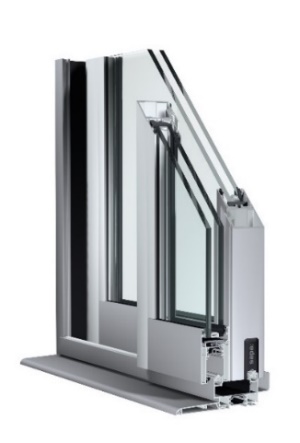 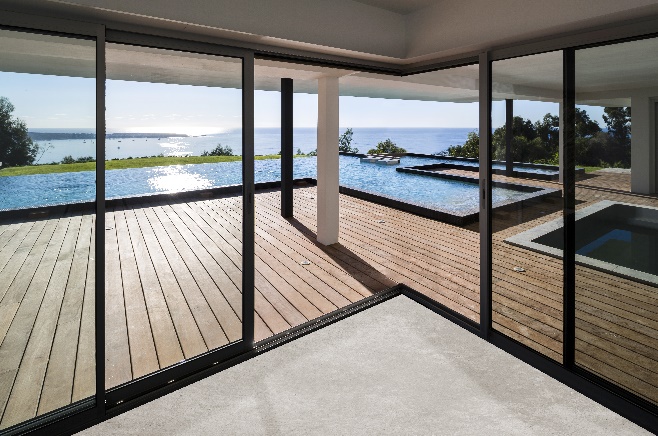 DESCRIPTION :Les menuiseries seront réalisées en profils d’alliage aluminium 6060 T5 extrudés à isolation thermique PERFORMANCE 70 CL en angle de chez Sapa,  conformes aux nouvelles normes XP P 24-400 pour les profilés et XP P 24-401 pour les fenêtres et porte-fenêtres.Les profilés à rupture thermique sont constitués de deux demi profilés en aluminium assemblés mécaniquement par le fournisseur du système à l'aide de deux barrettes en polyamide renforcées à 25 % de fibre de verre et de 30 mm de largeur. L’esthétique est mise en valeur par la pureté des lignes tendues faisant ressortir les formes angulaires.Le système Performance 70 CL en angle permet de proposer une solution architecturale qui répond aux plus grandes envies d’ouverture, avec une esthétique design et parfaitement aboutie.La symétrie des ouvrants, existe en version angle rentrant et sortant, sur 2 ou 3 railssans poteaux.Les dormants seront constitués par des profils tubulaires à rupture de pont thermique déclinés en plusieurs versions :Coulissant d’angle version standard :Dormant 2 rails.Dormants 3 rails.Coulissant d’angle version galandage :Dormant monorail.Dormant Bi rails.Dormant tri rails.Les ouvrants seront constitués de profils à rupture de pont thermique permettant la prise de vitrages d’épaisseur :  32 mm.La masse vue d’aluminium pour le montant chicane sera de 35 mm.Les montants chicanes renforcés en tubulure, si besoin, permettent d’obtenir un aspect visuel identique et le montants latéraux seront adaptés en fonction de la charge au vent et du moment d’inertie nécessaire. Des bouchons dans le montant et la chicane assureront la continuité d’étanchéité.- PERFORMANCES :- Retard à l’effraction :				Serrure de securité « V2P » de 3 à 5 pts avec  							verrouillage bi-directionnel à clé indépendant (Ouvrant 32 mm  uniquement) permetégalement une ventilation à l’aide d’unentrebailleur.- Poids maxi / vantail :				250 kg (galets triple et rail inox).- Hauteur maxi :				2500 mm.- Configurations :Coulissants d’angle version standard :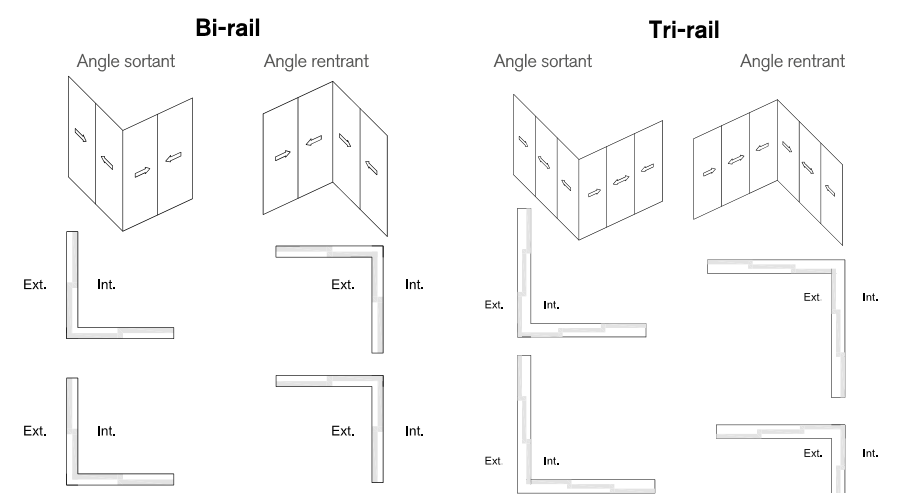 Coulissant d’angle versions galandage :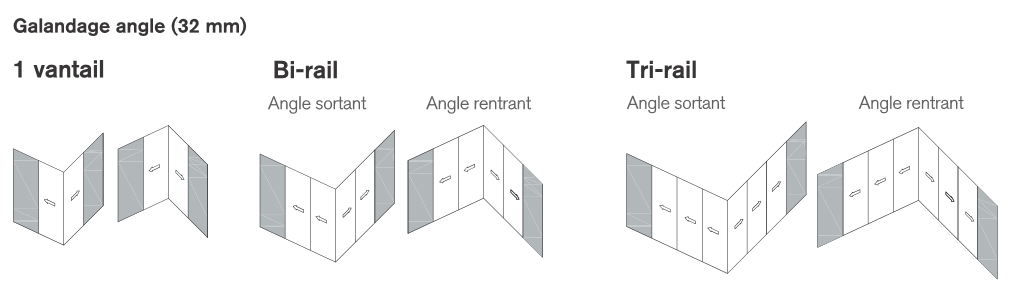 VITRAGE ET REMPLISSAGE :Des joints chaussettes permettent  la prise en portefeuille de vitrages d’épaisseur 32 mm.Des joints en EPDM noir sont dit à effacement et présentent une faible section vue. Ils réalisentl’étanchéité entre le profil et le vitrage.Poids maximum admissible par ouvrant : 250 Kg.ASSEMBLAGE :- L’assemblage du dormant débité en coupe d’onglet sera réalisé avec des équerres en aluminium épousant la forme des tubulures qui seront serties, goupillées ou vissées après encollage d’étanchéité de la coupe qui assurera dans tous les cas un auto-serrage de l’assemblage. Les stabilisateurs d’ailes en inox garantiront la planéité des onglets.L’assemblage des ouvrants débités en coupe droite, seront assemblés par vissage direct à l’aide de vis inox dans les alveovis des traverses; les traverses pénétrant dans les montants.DRAINAGE ET VENTILATION:Tous les types de fenêtres doivent être pourvus de lumières de drainage dans le bas des châssis et dans les profilés traverses horizontales conformément au cahier d’usinage .Les drainages sont recouverts d’un déflecteur a membrane, empêchant l’air et l’eau de rentrer dans le châssis par les drainage.- MANŒUVRE ET  FERMETURE :Le chemin de roulement amovible (pour un remplacement futur) sera soit en aluminium anodisé , soit en inox, soit en polyamide qui permet un déplacement des vantaux souples et silencieux . Les galets simples, doubles ou triples assurent un usage pour les grandes dimensions de châssis et des poids de vitrages élevés.La fermeture pourra être simple ou multipoints (1 à 5 pts) avec intégration parfaite (gorge pour quincaillerie universelle) ou avec la serrure de securité « V2P » de 3 à 5 pts, verrouillage bi-directionnel à clé indépendant qui permet également une ventilation à l’aide d’un entrebailleur.Un système anti-dégondage sera intégré dans les montants les ouvrants.FIXATION AU GROS OEUVRE:Les portes-fenêtres et fenêtres doivent être placées de niveau, d’aplomb, perpendiculairement et sans gauchissement. La fixation des menuiseries extérieures en aluminium est effectuée à l’aide de pièces d’ancrages adaptées, en aluminium ou en acier galvanisé devra être réalisée dans un pré-cadre en aluminium ou en acier zingué à chaud. Afin d’éviter le transfert du froid entre les murs et les fenêtres, ces pièces de fixation sont isolés de la menuiserie par une cale isolante Une fixation sur le mur extérieur est permise par l’utilisation d’une pièce d’ancrage spécifique équipée d’une isolation.Il convient de suivre les recommandations suivantes lors de l’installation des fenêtres : Deux fixations au minimum doivent être prévues sur chaque hauteur et chaque largeur, tout autour de la fenêtre à une distance maximale de 200mm par rapport aux angles et aux montants de séparations. La distance entre les fixations ne peut dépasser 500 mm. La mise en œuvre des menuiseries devra être conforme au DTU de pose 36.5 .Les pièces d’appui pourront être clipsées ou vissées dans les gorges (bavette et tapée) sur le dormant.CALFEUTREMENT :Tous les calfeutrements nécessaires à une parfaite finition et étanchéité sont à prévoir en tôle d’aluminium. L’étanchéité entre le gros œuvre et la menuiserie Aluminium est assurée par un fond de joint recouvert d’un mastic élastomère de 1ère catégorie ou joint préformé et seront conformes aux indications du S.N.J.F .TRAITEMENT DE SURFACE :Deux types de finitions sont disponibles :L’anodisation teinte aluminium naturel, bronze, champagnesous label EWAA qui garantit la qualité de l'anodisation des profils aluminium (durabilité, résistance, aspect).Le laquage (par Poudre de polyester), coloris RAL avec une finition soit satinée, brillante oumate sous label QUALICOAT qui certifie la qualité et les caractéristiques de tenue du laquage dans le temps. L'épaisseur de la couche de laque est d'au moins 60 micromètres.Une pré-anodisation SEASIDE OX avant laquage est requise pour une protection  supplémentaire à la corrosion en cas d’ambiance marine.Fenêtre et Porte-fenêtre COULISSANTEHaute Performance ThermiquePERFORMANCE 70 CL en angle